Czwartek 7 majaTemat : O psie, który jeździł koleją.  Pies to najlepszy przyjaciel człowieka. Lekcja online.Omówienie roli psa w życiu człowieka, odnosząc się do głównego bohatera. Wykonanie ćwiczeń str. 18 ( pomijamy zadanie  9)Wykonanie poniższych kart pracy; Praca domowa wykonanie ćwiczenia ze str. 19 - jeśli nie masz możliwości wykonania z ręcznika możesz wykonać pracę dowolną techniką.Prace odsyłasz do mnie.  Jeśli masz zdjęcie ze swoim psem to proszę prześlij do mnie - Wykonaj ćwiczenia matematyczne str.16-17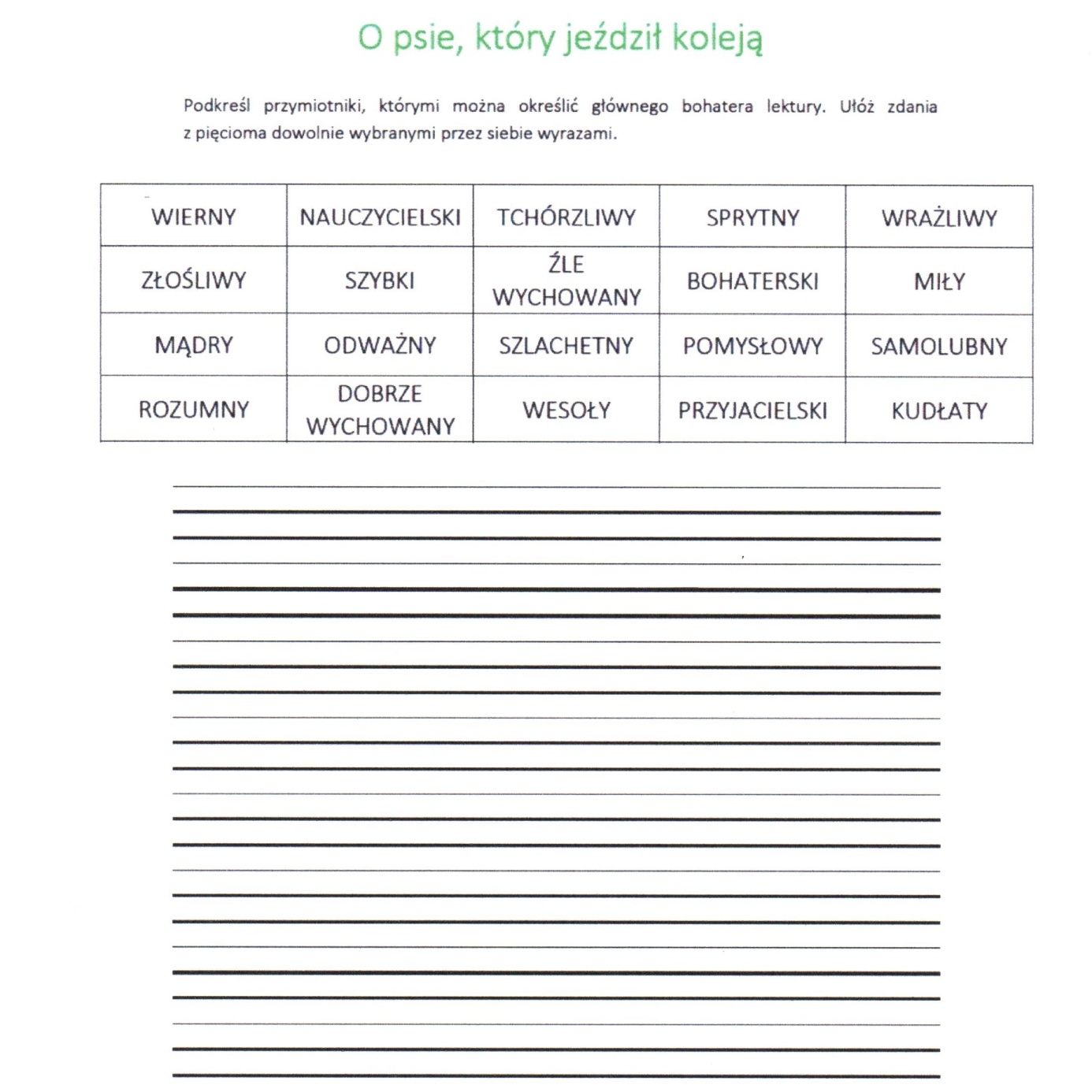 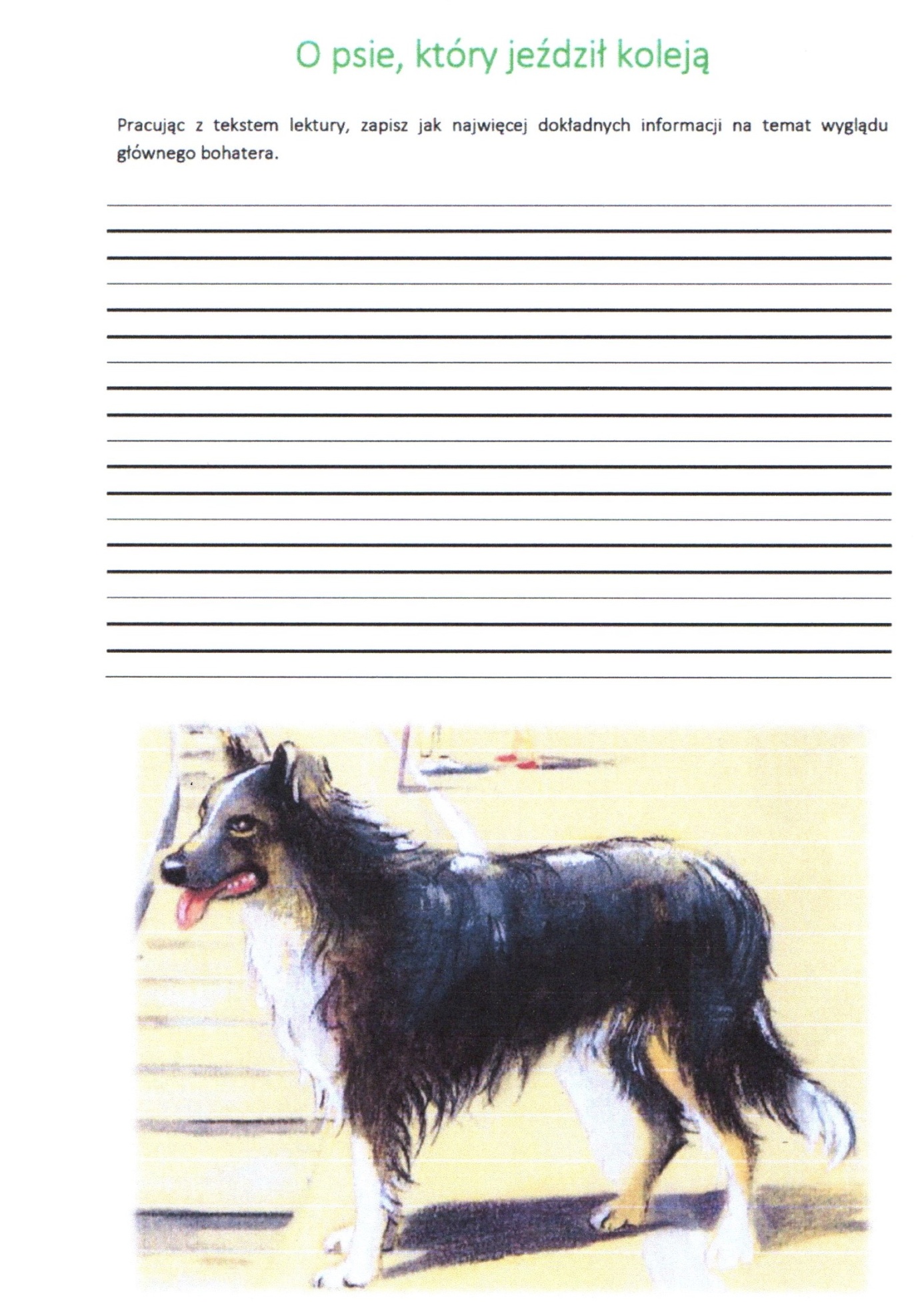 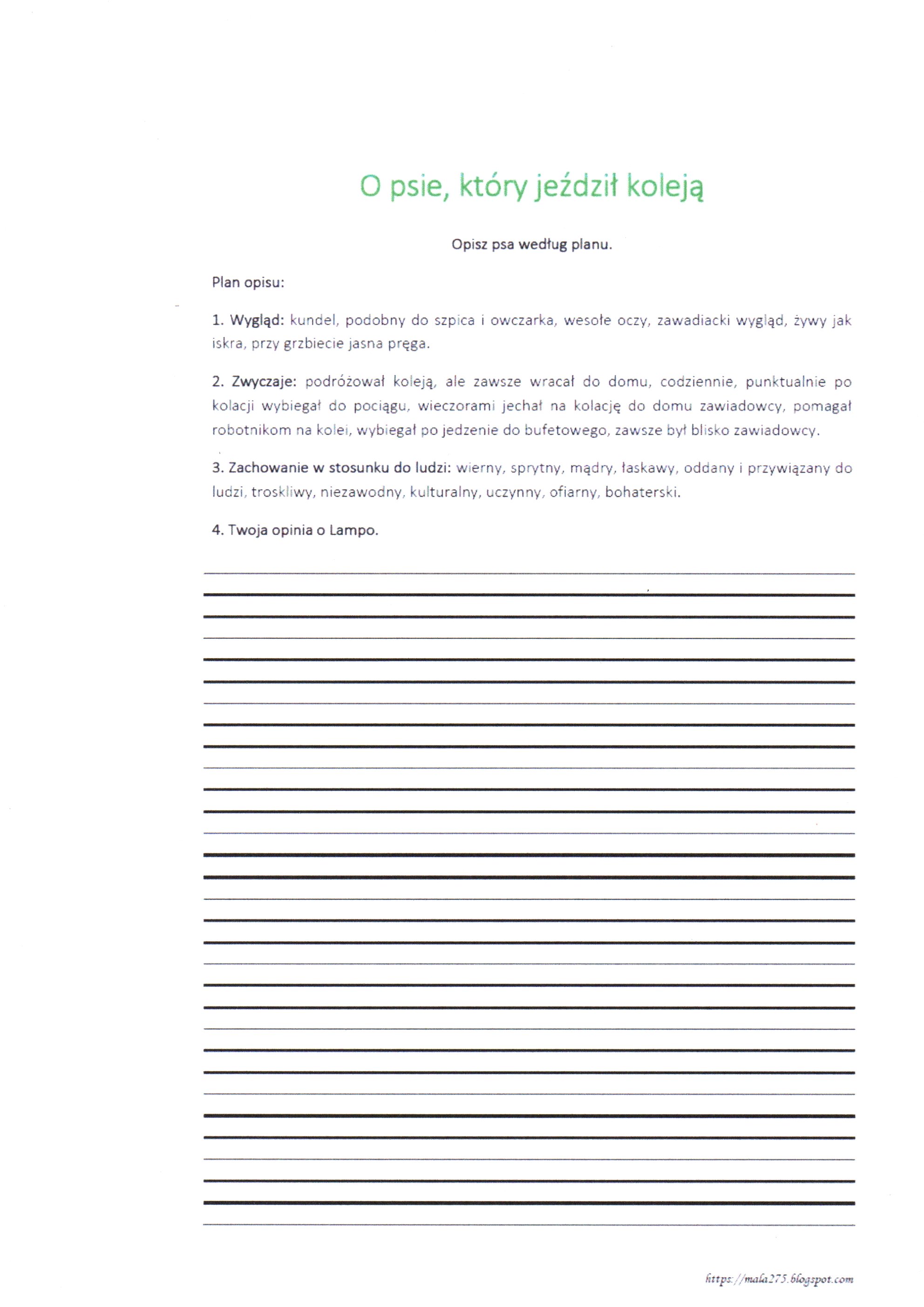 